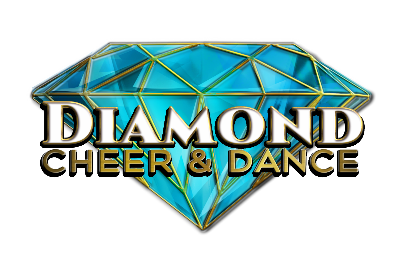 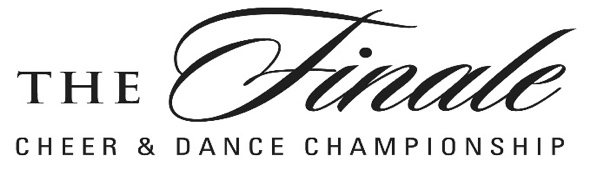 DIAMOND CHEER & DANCE & THE FINALEROUTINE ELEMENT BREAKDOWN FOR TUMBLING, STUNTS, TOSSES, PYRAMIDS & JUMPSScores are based on your team’s performance at an event compared to other teams in your level and division.  There could be a variance in scores from event to event due to different judging panels.RANGES: Level 1 (4-6), Level 2 (5-7), Level 3 (6-8), Level 4 (7-9), Level 5 (8-10), Level 6 (8-10)QUANTITY CHARTS-ALL LEVELSSCORING RANGE CHARTSTUNTS AND PYRAMID DIFFICULTY
None:  Did not attempt any level appropriate skillsBelow Novice: Performance did not meet novice requirements.Novice: Majority of team performed at least 2 level appropriate skillsIntermediate: Most of team performed at least 3 level appropriate skillsAdvanced: Most of team performed at least 4 level appropriate skillsSTANDING TUMBLING DIFFICULTY
None:  Did not attempt any level appropriate standing tumbling skillsBelow Novice: Less than majority of team performed a single level appropriate standing skill Novice: Majority of team performed 1 level appropriate standing skillIntermediate: Majority of team performed 2 level appropriate standing skillsAdvanced: Most of team performed 2 level appropriate standing skillsRUNNING TUMBLING DIFFICULTY
None:  Did not attempt any level appropriate running tumbling skillsBelow Novice: Less than majority of team performed 1 level appropriate running tumbling pass Novice: Majority of team performed 1 level appropriate running tumbling pass Intermediate: Majority of team performed 1 level appropriate running tumbling passAdvanced: Most of team performed 1 level appropriate running tumbling passJUMP DIFFICULTY
None:  Did not attempt any jumpsBelow Novice: Less than majority of team performed 1 jumpNovice: Majority of team performed 1 jumpIntermediate: Most of the team performs 2 connected level appropriate jumps 
(Tiny/Mini/Half Year/Prep Divisions – intermediate does not apply to you)Advanced: Most of the team performs 3 connected level appropriate jumps OR 2 connected level appropriate jump plus 1 additional level appropriate jump.  Must include variety (2 or more advanced jumps).  EXCEPTION: ***Tiny/Mini/Half Year/Prep Divisions: 2 level appropriate jumps must be synchronized, but DO NOT have to be connected or include a variety*** 
Any team that meets the ADVANCED jump requirements will automatically get a perfect difficulty scoreAll approaches within the jumps must use a whip approach to be considered connected.  Teams must perform the required skill set or they will be given a lower score.BASIC JUMPS: Spread Eagle, Tuck JumpLEVEL APPROPRIATE JUMPS:  Pike, Right/Left Hurdlers (front or side), Toe TouchROUTINE ELEMENT BREAKDOWNDIAMOND CHEER & DANCE & THE FINALEQUANTITY –TUMBLING AND JUMPSDIAMOND CHEER & DANCE & THE FINALEQUANTITY –TUMBLING AND JUMPSDIAMOND CHEER & DANCE & THE FINALEQUANTITY –TUMBLING AND JUMPS# OF COMPETITORSMAJORITYMOST 5-7248-94510-156716-198920-25101326-30141631-381518DIAMOND CHEER & DANCE & THE FINALEQUANTITY-STUNT AND BASKETSDIAMOND CHEER & DANCE & THE FINALEQUANTITY-STUNT AND BASKETSDIAMOND CHEER & DANCE & THE FINALEQUANTITY-STUNT AND BASKETS# OF COMPETITORSMAJORITYMOST5-111112-151216-192320-233424-304531-3856RangeLevel 1Level 2Level 3Level 4Level 5None0.00.00.00.00.0Below Novice 4.0 - 4.55.0 - 5.56.0 - 6.57.0 - 7.58.0 - 8.5Novice4.5 - 5.05.5 - 6.06.5 - 7.07.5 - 8.08.5 - 9.0Intermediate5.0 - 5.56.0 - 6.57.0 - 7.58.0 - 8.59.0 - 9.5Advanced5.5 - 6.06.5 - 7.07.5 - 8.08.5 - 9.09.5 - 10.0LEVELSTANDING TUMBLINGRUNNING TUMBLINGSTUNTSPYRAMIDSTOSSES1Forward RollBackward RollFront WalkoverBack WalkoverCartwheelBW Switch LegAny Other Level Appropriate Standing Tumbling PassesCartwheelRound OffFront WalkoverBack WalkoverCartwheel Back  WalkoverAny Other Level Appropriate Specialty Tumbling PassesShoulder SitStraddle SitFlat BackChairPrep Level Show-N-Go1 leg stunt below Prep level¼ twisting transitionsGround Level InversionsPrepLevel Appropriate Tic Toc style transitionsStep DownStraight CradleAll Other dismount variationsAny Other Level Appropriate SkillsAll transitions changing level and/or position level appropriateAny Other Level Appropriate Skills2Back HandspringSpecialty Back HandspringBack Walkover Back HandspringAny Other Level Appropriate Standing Tumbling PassesRound Off Back HandspringRound Off Back Handspring SeriesFront Walkovers/Handsprings through to Round Off Back HandspringRound Off Back Handspring step out Round Off Back HandspringAny Other Level Appropriate Specialty Tumbling PassesExtensionSingle Leg Prep½ up Single Leg Prep Level½ up Prep-ExtensionInversion to Prep/ExtensionLog or Barrel RollExtended Level PendulumLeap Frog1/4 Twisting DismountAny Other Level Appropriate SkillsExtended 1 leg stunts½ turn transitionsLog RollsInversions into StuntsAny Other Level Appropriate SkillsStraight RidesToe TouchPretty GirlsAny Other Level Appropriate Skills3Back Handspring SeriesJump back HandspringJump Back Handspring SeriesAny Other Level Appropriate Standing Tumbling PassesRound Off TuckRound Off Back Handspring TuckPunch FrontRound Off Back Handspring step out Round Off TuckAny Other Level Appropriate Specialty Tumbling PassesSuspended Front Flips Suspended Front Flip TwistSingle Leg Extended StuntsFull Twisting transition to Prep Level or BelowFull Twisting transition at Prep Level½ Up to Extended 1 leg stuntRelease Move to Prep or belowLevel Appropriate Tic Toc style transitionsInversion to Extended 1 leg stuntDownward Inversion below Prep LevelStraight Cradle from Extended 1 leg¼ twisting discount from Extended 1 let stuntFull twisting dismounts from Prep/ExtensionAny Other Level Appropriate SkillsExtended 1 leg stunts2 ½ high Release MovesInversionsAny Other Level Appropriate SkillsToe TouchKick ArchPike ArchSingle Full TwistTuck XAny Other Level Appropriate Skills4Standing TuckBack Handspring TuckBack Handspring Series TuckBack handspring Series LayoutJump back Handspring TuckJump Back Handspring Series TuckJump Back Handspring LayoutJump Back Handspring Series LayoutBack Handspring Whip Back Handspring LayoutsAny Other Level Appropriate Standing Tumbling PassesRound Off LayoutRound Off Back Handspring LayoutRound Off Back Handspring Layout step outFront Walkover/Handspring through to LayoutWhip through to Tuck/LayoutRound Off Back Handspring step out to Round Off Back Handspring LayoutPunch Front through to TuckPunch Front through to LayoutCartwheel TuckAny Other Level Appropriate Specialty Tumbling Passes (Fulls)1 ½ twisting transitions to Prep LevelFull Up to Extension/PlatformRelease move from ground level to an Extended PositionLevel Appropriate Tic Toc style transitions (Hi to Low)Extended Inverted StuntsDownward Inversions from Prep LevelHelicopter Release MovesToss Extension/1 leg stunt variationBack Handspring Release Move to Extended PositionFull twisting dismount from a 1 leg stuntFull twisting transition to Extension/at ExtensionDouble Full Twist dismount from Prep/ExtensionAny Other Level Appropriate Skills2 arm Braced FlipsNon-inverted Release MovesInversions above Prep LevelLeap FrogsTwisting Transitions to Extended StuntsAny Other Level Appropriate SkillsKick FullsDouble FullsPike XSwitch KicksToe Touch FullFull Toe TouchFull KickAny Other Level Appropriate Skills5• BHS - Whip - Tuck • BHS - Layout • Jump - BHS/BHS Series - Layout • Jump - BHS - Whip - Tuck • BHS - Whip/Tuck - to - Layout • BHS/BHS Series - Whip - to - Layout • Jump - BHS/BHS Series - Whip - to - Layout• Jump - Back Tuck • BHS Series - Whip • BHS – WhipTuck - BHS/BHS Series - Tuck • BHS - Whip/Tuck - BHS - Tuck • BHS Series - Whip/Tuck - BHS - Tuck • Jump - BHS Series - Whip - BHS - Tuck • BHS Series - Layout • BHS Series - Whip – Tuck• BHS - Whip - Tuck • BHS - Layout • Jump - BHS/BHS Series - Layout • Jump - BHS - Whip - Tuck • BHS - Whip/Tuck - to - Layout • BHS/BHS Series - Whip - to - Layout • Jump - BHS/BHS Series - Whip - to - Layout• RO - Full • RO - BHS Series – Full• Barani • RO - BHS - Full • Front Walkover - RO - to - Full • Round off - Arabian • Side Aerial/Front Aerial - to – FullFront Full • PF step out - RO - to - Full • Front Handspring - PF step out - RO - to - Full • RO - to - Whip - to - Full • Front Handspring - Front Full • PF step out - RO - to - Whip - to - Full • Front Handspring - PF step out - RO - to - Whip - to - Full RELEASED INVERSION FROM PREP LEVEL TO EXTENDED LIB • BACK HANDSPRING UP TO EXTENDED LIB • PREP LEVEL HAND IN HAND TO EXTENSION• TIC TOC LIB TO BODY POSITION (HIGH TO HIGH) • TIC TOC BODY POSITION TO BODY POSITION (HIGH TO HIGH)• FULL TWISTING TRANSITION TO EXTENDED BODY POSITION • 1 1⁄2 TWISTING TRANSITION TO EXTENDED STUNT • 1⁄4 - 3⁄4 TWISTING TIC TOC EXTENDED BODY POSITION TO BODY POSITION • FULL TWISTING TIC TOC TO EXTENDED LIB (LOW TO HIGH) • FULL TWISTING RELEASE FROM GROUND LEVEL (SWITCH UP) TO EXTENDED BODY POSITION • 1/2 TWISTING RELEASE FROM WAIST LEVEL (BALL UP) TO EXTENDED BODY POSITIONUNASSISTED: • WALK IN HANDS PRESS EXTENDED SINGLE LEG STUNT • TOSS HANDS PRESS EXTENDED SINGLE LEG STUNT • WALK-IN EXTENDED SINGLE LEG STUNT/ SINGLE ARM STUNT • TOSS EXTENDED SINGLE LEG STUNT/SINGLE ARM STUNT • DOUBLE DOWN FROM EXTENDED 1 LEG STUNT1 Arm Braced FlipsTwisting Braced FlipsDouble Twisting TransitionsArabian Braced FlipsBraced Flips that change basesVault OversAny Other Level Appropriate SkillsHitch Kick FullsSwitch Kick FullsHitch Kick FulBall Open fullAny Other Level Appropriate Skills6“        “ “          “Free Flipping Rewind to Extended Position or belowFree Flipping DismountInverted Release Moves with ¼ twist or moreAny Other Level Appropriate SkillsTransitioning to a 2 ½ high structureInverted transitions to a 2 ½ high structureTwisting transitions into a 1 ½ high structureAny Other Level Appropriate SkillsTucksLayoutsLayout Full Layout Double FullX Out FullSplit FullArabian 1 ½Pike Open Double FullAny Other Level Appropriate Skills